 HUBUNGAN KEAKTIFAN KADER PADA PENDAMPINGAN IBUHAMIL TRIMESTER III DENGAN KETERATURAN ANTENATAL 
CARE DAN KETEPATAN PEMILIHAN TEMPAT BERSALIN
DI WILAYAH KERJA PUSKESMAS KEDUNGKANDANGSKRIPSI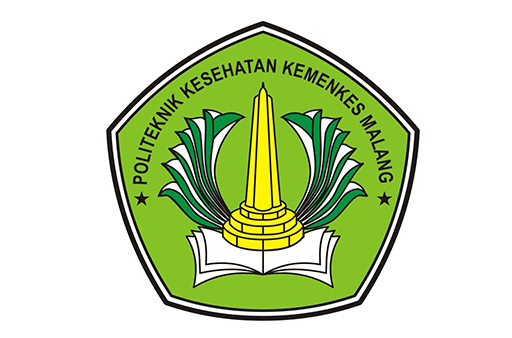 DISUSUN OLEH :BERLIANA KARTIKASARI SUPATMAJANIM. P17311175029KEMENTRIAN KESEHATAN REPUBLIK INDONESIA
POLITEKNIK KESEHATAN KEMENKES MALANG
JURUSAN KEBIDANAN
PROGRAM STUDI SARJANA TERAPAN KEBIDANAN MALANG
2018SKRIPSIHUBUNGAN KEAKTIFAN KADER PADA PENDAMPINGAN IBUHAMIL TRIMESTER III DENGAN KETERATURAN ANTENATAL 
CARE DAN KETEPATAN PEMILIHAN TEMPAT BERSALIN
DI WILAYAH KERJA PUSKESMAS KEDUNGKANDANGSkripsi ini diajukan untuk memenuhi salah satu persyaratan 
memperoleh gelar Sarjana Terapan KebidananDISUSUN OLEH :BERLIANA KARTIKASARI SUPATMAJANIM. P17311175029KEMENTRIAN KESEHATAN REPUBLIK INDONESIA
POLITEKNIK KESEHATAN KEMENKES MALANG
JURUSAN KEBIDANAN
PROGRAM STUDI SARJANA TERAPAN KEBIDANAN MALANG
2018